 				     AUTORISATION DE SOINS EN CAS D’ACCIDENT 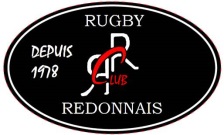 RUGBY CLUB 		                    		SURVENANT A UN LICENCIE MINEURREDONNAIS(fiche indispensable pour toute éventuelle admission dans un établissement de soins)Nom du licencié : ………………………………………… Prénom : …………………………………………Date de naissance : ……………………………….. N° sécurité sociale : ……………………………………Adresse :…………………………………………………………………………………………………………………………………………………………………………………………………………………………………En cas d’accident, en fonction des soins nécessaires, son éducateur fera appel soit : à votre médecin traitant, au médecin du club ou au S.a.m.u., et vous préviendra le plus rapidement possible.Pour cela, merci de préciser les renseignements suivants :Numéros de téléphone où vous pouvez être joint rapidement :……………………………………………………………………………………………………………………. ……………………………………………………………………………………………………………………. Nom et numéro de téléphone d’une personne de votre famille ou d’un ami :……………………………………………………………………………………………………………………..Nom et numéro de téléphone de votre médecin traitant :……………………………………………………………………………………………………………………..Merci de préciser si l’enfant à un traitement médical, une allergie quelconque, s’il est sujet à des évanouissements ou autres ………………………………………………………………………………………………………………………………………………………………………………………………………………………………………………..Je soussigné, Madame …………………………………….. Monsieur ……………………………………….Autorise tout examen, soin ou intervention chirurgicale nécessaire.Autorise le responsable du club à :demander l’admission dans un établissement de soins,à reprendre l’enfant à sa sortie, uniquement en cas d’indisponibilité des parentsFait le, …………………..                                      Signature des parents ou du représentant légal :			FICHE DE RENSEIGNEMENTS(pour l’établissement de la licence et l’information des éducateurs)Nom : …………………………………………………………….Prénom :  …………………………………………………………….Date de naissance :  ………………….…………………….        sexe :        masculin              féminin.     Ces informations sont garantes de votre affiliation à la FFR. Elles doivent être rigoureusement identiques aux justificatifs d’identité. Tout dossier non conforme sera refusé et nécessitera la reprise de la procédure d’affiliation depuis le début.Lieu de Naissance : -------------------------------------------------- code postal de naissance : ---------------------									(99000 pour les personnes nées  à l’etranger)N° de sécurité sociale : ------------------------------------------------------Coordonnées :Adresse :  …………………………………………………………………………..…………………………… ………………………………………………………..……………………………………………………………Code Postal : ……………           Ville : ……………………………………………………………………….Téléphone : Domicile :  ………………………………………………..   liste rouge :      oui               nonN° de Portables : du licencié : ……………………………….                              des parents : père :…………………………………mère : ………………………………..adresses E-mail : du licencié : ……………………………….………………………………                                des parents : ………………………………………………………………Autres Renseignements (facultatifs) :Etudes : Niveau scolaire en 2017-2018 : ………………………………………………………………………………             Etablissement Scolaire  2017-2018 : …………………………………………………………………………             Objectif éventuel pour la prochaine année scolaire (2018-2019): ………………………………………..Profession des parents : père : ………………………………………………………………………… mère :………………………………………………………………………....Autorisation C.N.I.L. :       oui           nonLes informations recueillies feront l’objet d’un traitement informatique destiné au suivi des membres affiliés à la fédération et à la gestion des licences. A ce titre, le site a fait l’objet d’une déclaration réglementaire à la Commission Nationale Informatique et Libertés (CNIL). Si vous choisissez « non », les informations ne pourront pas être utilisées à  des fins commerciales, associatives ou humanitaires.Autorisation pour le Rugby Club Redonnais :-A diffuser une photo de l’enfant (photo d’équipe ou d’action de jeu) sur le site internet du club  (rugby-redon.com), dans le cadre de ses activités sportives :       oui           non